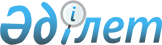 2018-2020 жылдарға арналған ауданның бюджетін бекіту туралы
					
			Күшін жойған
			
			
		
					Атырау облысы Құрманғазы ауданы мәслихатының 2017 жылғы 14 желтоқсандағы № 244-VI шешімі. Атырау облысының Әділет департаментінде 2018 жылғы 5 қаңтарда № 4030 болып тіркелді. Күші жойылды - Атырау облысы Құрманғазы аудандық мәслихатының 2019 жылғы 4 шілдедегі № 426-VI (алғашқы ресми жарияланған күнінен кейін қолданысқа енгізіледі) шешімімен
      Ескерту. Күші жойылды - Атырау облысы Құрманғазы аудандық мәслихатының 04.07.2019 № 426-VI  (алғашқы ресми жарияланған күнінен кейін қолданысқа енгізіледі) шешімімен.
      Қазақстан Республикасының 2008 жылғы 4 желтоқсандағы Бюджет кодексінің 9 бабына, "Қазақстан Республикасындағы жергілікті мемлекеттік басқару және өзін-өзі басқару туралы" Қазақстан Республикасының 2001 жылғы 23 қаңтардағы Заңының 6 бабының 1 тармағының 1) тармақшасына сәйкес және аудан әкімдігі ұсынған 2018-2020 жылдарға арналған аудандық бюджет жобасын қарап, аудандық мәслихат ШЕШІМ ҚАБЫЛДАДЫ:
      1. 2018-2020 жылдарға арналған аудандық бюджет тиісінше 1, 2 және 3-қосымшаларға сәйкес, оның ішінде 2018 жылға мынадай көлемде бекітілсін:
      1) кірістер – 12 919 826 мың теңге, оның ішінде:
      салықтық түсімдер – 2 438 815 мың теңге;
      салықтық емес түсімдер – 18 501 мың теңге;
      негізгі капиталды сатудан түсетін түсімдер – 28 000 мың теңге;
      трансферттердің түсімдері – 10 434 510 мың теңге;
      2) шығындар – 13 045 108 мың теңге; 
      3) таза бюджеттік несиелендіру – 6 506 мың теңге, оның ішінде:
      бюджеттік несиелер - 21 645 мың теңге;
      бюджеттік несиелерді өтеу - 15 139 мың теңге;
      4) қаржы активтерімен операциялар бойынша сальдо - 0 мың теңге, оның ішінде: 
      қаржы активтерін сатып алу - 0 мың теңге;
      мемлекеттің қаржы активтерін сатудан түсетін түсімдер - 0 мың теңге;
      5) бюджет тапшылығы (профициті) – - 131 788 мың теңге;
      6) бюджет тапшылығын қаржыландыру (профицитін пайдалану) – 131 788 мың теңге, оның ішінде:
      қарыздар түсімі - 21 645 мың теңге;
      қарыздарды өтеу - 15 139 мың теңге;
      бюджет қаражатының пайдаланатын қалдықтары – 125 282 мың теңге.
      Ескерту. 1-тармаққа өзгерістер енгізілді - Атырау облысы Құрманғазы аудандық мәслихатының 20.03.2018 № 277-VI; 03.10.2018 № 332-VI; 30.11.2018 № 358-VI; 24.12.2018 № 366-VI шешімдерімен (01.01.2018 бастап қолданысқа еңгізіледі).


      2. Аудан бюджетіне жалпы мемлекеттік салықтар түсімнің жалпы сома нормативі 2018 жылға келесі көлемдерде бекітілсін:
      төлем көзінен салық салынатын табыстардан ұсталатын жеке табыс салығы - 100%;
      төлем көзінен салық салынбайтын табыстардан ұсталатын жеке табыс салығы - 100%;
      әлеуметтік салық - 37%.
      Ескерту. 2-тармаққа өзгеріс енгізілді - Атырау облысы Құрманғазы аудандық мәслихатының 24.12.2018 № 366-VI шешімімен (01.01.2018 бастап қолданысқа еңгізіледі).


      3. Облыстық бюджеттен аудандық бюджетке берілетін субвенция мөлшері 2018 жылға 4 761 148 мың теңге сомасында белгіленсін.
      4. 2018 жылға азаматтық қызметшілер болып табылатын және ауылдық жерде жұмыс істейтін денсаулық сақтау, әлеуметтік қамсыздандыру, білім беру, мәдениет, спорт және ветеринария саласындағы мамандарға, сондай-ақ жергілікті бюджетте қаржыландырылатын мемлекеттік ұйымдарда жұмыс істейтін мамандарға қызметтің осы түрлерімен қалалық жағдайда айналысатын азаматтық қызметшілердің айлықақыларымен және мөлшерлемелерімен салыстырғанда жиырма бес пайызға жоғарылатылған лауазымдық айлықақылар мен тарифтік мөлшерлемелер белгіленсін. 
      5. Ауылдық елді мекендерде тұратын және жұмыс істейтін мемлекеттік әлеуметтік қамсыздандыру, білім беру, мәдениет, спорт және ветеринария ұйымдарының мамандарына отын сатып алу үшін Қазақстан Республикасының заңнамасына сәйкес әлеуметтік көмек көрсету 5000 теңге мөлшерінде белгіленсін.
      6. 2018 жылға аудандық бюджеттен ауылдық округтердің бюджеттеріне берілетін субвенциялардың көлемдері 454 086 мың теңге сомасында белгіленсін, оның ішінде:
      Құрманғазы ауылдық округіне 109 090 мың теңге;
      Мақаш ауылдық округіне 29 490 мың теңге;
      Ақкөл ауылдық округіне 28 683 мың теңге;
      Еңбекші ауылдық округіне 26 447 мың теңге;
      Нұржау ауылдық округіне 33 452 мың теңге;
      Азғыр ауылдық округіне 36 888 мың теңге;
      Дынғызыл ауылдық округіне 25 100 мың теңге;
      Жаңаталап ауылдық округіне 34 930 мың теңге; 
      Сүйіндік ауылдық округіне 48 783 мың теңге;
      Бірлік ауылдық округіне 20 660 мың теңге;
      Кудряшов ауылдық округіне 30 526 мың теңге;
      Орлы ауылдық округіне 30 037 мың теңге.
      Ескерту. 6-тармаққа өзгеріс енгізілді - Атырау облысы Құрманғазы аудандық мәслихатының 03.10.2018 № 332-VI шешімімен (01.01.2018 бастап қолданысқа еңгізіледі).


      6-1. 2018 жылға аудандық бюджеттен ауылдық округтердің бюджеттеріне төмендегідей көлемдерде трансферттер беру белгіленсін:
      мәдениет ұйымдарын ағымдағы ұстауға және материалдық-техникалық жарақтандыруға 33 194 мың теңге;
      қысқы мерзімге дайындық жұмыстарын жүргізуге 25 149 мың теңге;
      ауылдық округтерді құжаттандыруға және ағымдағы ұстау шығындарына 90 351 мың теңге;
      елді мекендерді сумен жабдықтауды ұйымдастыруға 2 000 мың теңге.
      Ескерту. Шешім 6-1 тармақпен толықтырылды - Атырау облысы Құрманғазы аудандық мәслихатының 20.03.2018 № 277-VI ; өзгерістер енгізілді - Атырау облысы Құрманғазы аудандық мәслихатының 03.10.2018 № 332-VI; 30.11.2018 № 358-VI шешімдерімен (01.01.2018 бастап қолданысқа еңгізіледі).


      7. 2018 жылға арналған аудандық бюджетте республикалық бюджеттен келесі көлемдерде ағымдағы нысаналы трансферттер көзделгені ескерілсін:
      тілдік курстар бойынша тағылымдамадан өткен мұғалімдерге қосымша ақы төлеуге 6 026 мың теңге;
      оқу кезеңінде негізгі қызметкерді алмастырғаны үшін мұғалімдерге қосымша ақы төлеуге 11 305 мың теңге; 
      мемлекеттік атаулы әлеуметтік көмек төлеміне 110 534 мың теңге;
      әлеуметтік жұмыс жөніндегі кеңесшілерге 3 246 мың теңге;
      жобалау ассистенттеріне 17 639 мың теңге.
      Қазақстан Республикасында мүгедектердің құқықтарын қамтамасыз ету және өмір сүру сапасын жақсарту жөніндегі 2012-2018 жылдарға арналған іс-шаралар жоспарын іске асыруға 11 308 мың теңге;
      еңбек нарығын дамытуға 36 439 мың теңге;
      ұлттық біліктілік тестінен өткен және бастауыш, негізгі және жалпы орта білім беру бағдарламаларын іске асыратын мұғалімдерге педагогикалық шеберлік біліктілігі үшін қосымша ақы төлеуге 11 004 мың теңге;
      жаңартылған білім беру мазмұны бойынша бастауыш, негізгі және жалпы орта білімнің оқу бағдарламаларын іске асыратын білім беру ұйымдарының мұғалімдеріне қосымша ақы төлеуге және жергілікті бюджеттердің қаражаты есебінен шығыстардың осы бағыт бойынша төленген сомаларын өтеуге 199 804 мың теңге.
      Ескерту. 7-тармаққа өзгерістер енгізілді - Атырау облысы Құрманғазы аудандық мәслихатының 03.10.2018 № 332-VI; 30.11.2018 № 358-VI; 24.12.2018 № 366-VI шешімдерімен (01.01.2018 бастап қолданысқа еңгізіледі).


      8. 2018 жылға жергілікті атқарушы органның резерві 12 818 мың теңге сомасында бекітілсін.
      Ескерту. 8-тармаққа өзгеріс енгізілді - Атырау облысы Құрманғазы аудандық мәслихатының 30.11.2018 № 358-VI шешімімен (01.01.2018 бастап қолданысқа еңгізіледі).


      9. 2018 жылға арналған аудандық бюджетте республикалық бюджеттен жергілікті атқарушы органдарға мамандарды әлеуметтік қолдау шараларын іске асыру үшін 21 645 мың теңге сомасында бюджеттік кредиттер беру көзделгені ескерілсін.
      10. 2018 жылға арналған аудандық бюджетте облыстық бюджеттен келесідей көлемдерде нысаналы ағымдағы трансферттер көзделгені ескерілсін: 
      білім беру ұйымдарын ағымдағы ұстауға және материалдық-техникалық жарақтандыруға 321 020 мың теңге;
      мемлекеттiк бiлiм беру мекемелері үшiн оқулықтар мен оқу-әдістемелік кешендерді сатып алу және жеткiзуге 91 513 мың теңге;
      білім беру ұйымдарының ағымдағы ұстау шығындарына 209 233 мың теңге; 
      нәтижелі жұмыспен қамтуды және жаппай кәсіпкерлікті дамыту бағдарламасы шеңберінде, еңбек нарығын дамытуға бағытталған іс-шараларды іске асыруға 111 857 мың теңге;
      автокөлік жолдарын ағымдағы ұстауға 7 000 мың теңге;
      автокөлік жолдарын күрделі жөндеуге 1 100 000 мың теңге.
      нәтижелі жұмыспен қамтуды және жаппай кәсіпкерлікті дамыту бағдарламасы шеңберінде ауылдық елді мекендердің объектілерін жөндеуге 136 781 мың теңге;
      мәдениет ұйымдарын ағымдағы ұстауға және материалдық-техникалық жарақтандыруға 30 765 мың теңге;
      азаматтардың жекелеген санаттарына әлеуметтік көмек көрсетуге 53 620 мың теңге;
      қысқы мерзімге дайындық жұмыстарын жүргізуге 79 219 мың теңге;
      бруцеллезбен ауыратын, санитариялық союға бағытталған ауылшаруашылығы малдарының (ірі қара және ұсақ малдың) құнын (50%-ға дейін) өтеуге 7 199 мың теңге.
      Ескерту. 10-тармаққа өзгерістер енгізілді - Атырау облысы Құрманғазы аудандық мәслихатының 20.03.2018 № 277-VI; 03.10.2018 № 332-VI; 30.11.2018 № 358-VI шешімдерімен (01.01.2018 бастап қолданысқа еңгізіледі).


      11. 2018 жылға арналған аудандық бюджетте облыстық бюджеттен келесідей көлемдерде нысаналы даму трансферттері көзделгені ескерілсін: 
      ауылдық елді мекендерде сумен жабдықтау және су бұру жүйесін дамытуға 132 674 мың теңге.
      тұрғын үй құрылысы үшін инженерлік-коммуникациялық инфрақұрылымның құрылысына 2 954 мың теңге;
      бастауыш, негізгі орта және жалпы орта білім беру объектілерін салу және реконструкциялауға 9 617 мың теңге;
      тұрғын үй құрылысына 4 580 мың теңге;
      мәдениет объектілерін дамытуға 6 747 мың теңге;
      ауыл шаруашылығы объектілерін дамытуға 70 847 мың теңге;
      көлік инфрақұрылымын дамытуға 2 637 668 мың теңге;
      спорт объектілерін дамытуға 100 000 мың теңге.
      Ескерту. 11-тармаққа өзгерістер енгізілді - Атырау облысы Құрманғазы аудандық мәслихатының 20.03.2018 № 277-VI ; 03.10.2018 № 332-VI; 30.11.2018 № 358-VI; 24.12.2018 № 366-VI шешімдерімен (01.01.2018 бастап қолданысқа еңгізіледі).


      11-1. 2018 жылға арналған аудандық бюджетте республикалық бюджеттен келесідей көлемдерде нысаналы даму трансферттері көзделгені ескерілсін:
      Қиғаш ауылында инженерлік-коммуникациялық инфрақұрылымның құрылысына 89 321 мың теңге;
      Құрманғазы ауылында сумен жабдықтау желілерінің құрылысына 62 720 мың теңге.
      Ескерту. Шешім 11-1 тармақпен толықтырылды - Атырау облысы Құрманғазы аудандық мәслихатының 30.11.2018 № 358-VI шешімімен (01.01.2018 бастап қолданысқа еңгізіледі).


      12. 2018 жылға арналған жергілікті бюджетті атқару процесінде секвестрлеуге жатпайтын жергілікті бюджеттік бағдарламалардың тізбесі 4-қосымшаға сәйкес бекітілсін.
      13. 2018 жылға ауылдық округтер әкімдері аппараты арқылы бюджеттік бағдарламаларды қаржыландыру мөлшері 5-қосымшаға сәйкес бекітілсін.
      14. 2018 жылға жергілікті өзін-өзі басқару органдарына берілетін трансферттерінің ауылдық округтерге бөлінісі 6-қосымшаға сәйкес бекітілсін.
      15. Осы шешімнің орындалуын бақылау аудандық мәслихаттың экономика, салық және бюджет саясаты жөніндегі тұрақты комиссиясына (төрағасы Р.Сұлтанияев) жүктелсін. 
      16. Осы шешім 2018 жылдың 1 қаңтарынан бастап қолданысқа енгізіледі. 2018 жылға арналған аудан бюджеті
      Ескерту. 1 қосымша жаңа редакцияда - Атырау облысы Құрманғазы аудандық мәслихатының 24.12.2018 № 366-VI шешімімен (01.01.2018 бастап қолданысқа енгізіледі).
      мың теңге 2019 жылға арналған аудан бюджеті 2020 жылға арналған аудан бюджеті 2018 жылға арналған жергілікті бюджетті атқару процесінде секвестрлеуге жатпайтын жергілікті бюджеттік бағдарламалардың тізбесі 2018 жылға ауылдық округтер аппараты арқылы бюджеттік бағдарламаларды қаржыландыру мөлшері
      Ескерту. 5-қосымша жаңа редакцияда – Атырау облысы Құрманғазы аудандық мәслихатының 30.11.2018 № 358-VI шешімімен (01.01.2018 бастап қолданысқа енгізіледі). 2018 жылға жергілікті өзін-өзі басқару органдарының трансферттер көлемі
      Ескерту. 6-қосымша жаңа редакцияда – Атырау облысы Құрманғазы аудандық мәслихатының 30.11.2018 № 358-VI шешімімен (01.01.2018 бастап қолданысқа енгізіледі).
					© 2012. Қазақстан Республикасы Әділет министрлігінің «Қазақстан Республикасының Заңнама және құқықтық ақпарат институты» ШЖҚ РМК
				
      Аудандық мәслихаттың
ХХІІ сессиясының төрағасы

А. Хашуова

      Аудандық мәслихат хатшысы

Б. Жүгінісов
Аудандық мәслихаттың 2017 жылғы 14 желтоқсандағы № 244-VI шешіміне 1 қосымша
Санаты
Сыныбы
Ішкі сыныбы
Атауы
Сомасы, мың теңге
І. Кірістер
12 919 826
1
Салықтық түсімдер
2 438 815
01
Табыс салығы
401 595
2
Жеке табыс салығы
401 595
03
Әлеуметтiк салық
124 424
1
Әлеуметтік салық
124 424
04
Меншiкке салынатын салықтар
1 888 366
1
Мүлiкке салынатын салықтар
1 851 911
3
Жер салығы
2 500
4
Көлiк құралдарына салынатын салық
33 500
5
Бірыңғай жер салығы
455
05
Тауарларға, жұмыстарға және қызметтерге салынатын iшкi салықтар
17 380
2
Акциздер
4 500
3
Табиғи және басқа ресурстарды пайдаланғаны үшiн түсетiн түсiмдер
1 320
4
Кәсiпкерлiк және кәсiби қызметтi жүргiзгенi үшiн алынатын алымдар
11 560
08
Заңдық мәнді іс-әрекеттерді жасағаны және (немесе) оған уәкілеттігі бар мемлекеттік органдар немесе лауазымды адамдар құжаттар бергені үшін алынатын міндетті төлемдер
7 050
1
Мемлекеттік баж
7 050
2
Салықтық емес түсiмдер
18 501
01
Мемлекеттік меншіктен түсетін кірістер
8 549
1
Мемлекеттік кәсіпорындардың таза кірісі бөлігінің түсімдері
0
3
Мемлекет меншігіндегі акциялардың мемлекеттік пакеттеріне дивидендтер
0
5
Мемлекет меншігіндегі мүлікті жалға беруден түсетін кірістер
8 503
7
Мемлекеттік бюджеттен берілген кредиттер бойынша сыйақылар
15
9
Мемлекет меншігінен түсетін басқа да кірістер
31
02
Мемлекеттік бюджеттен қаржыландырылатын мемлекеттік мекемелердің тауарларды (жұмыстарды, қызметтерді) түсетін түсімдер
9
1
Мемлекеттік бюджеттен қаржыландырылатын мемлекеттік мекемелердің тауарларды (жұмыстарды, қызметтерді) түсетін түсімдер
9
04
Мемлекеттік бюджеттен қаржыландырылатын, сондай-ақ Қазақстан Республикасы Ұлттық Банкінің бюджетінен (шығыстар сметасынан) ұсталатын және қаржыландырылатын мемлекеттік мекемелер салатын айыппұлдар, өсімпұлдар, санкциялар, өндіріп алулар
958
1
Мұнай секторы ұйымдарынан түсетін түсімдерді қоспағанда, мемлекеттік бюджеттен қаржыландырылатын, сондай-ақ Қазақстан Республикасы Ұлттық Банкінің бюджетінен (шығыстар сметасынан) ұсталатын және қаржыландырылатын мемлекеттік мекемелер салатын айыппұлдар, өсімпұлдар, санкциялар, өндіріп алулар
958
06
Басқа да салықтық емес түсiмдер
8 985
1
Басқа да салықтық емес түсiмдер
8 985
3
Негізгі капиталды сатудан түсетін түсімдер
28 000
01
Мемлекеттік мекемелерге бекітілген мемлекеттік мүлікті сату
15 400
1
Мемлекеттік мекемелерге бекітілген мемлекеттік мүлікті сату
15 400
03
Жердi және материалдық емес активтердi сату
12 600
1
Жерді сату
12 600
2
Материалдық емес активтерді сату 
0
4
Трансферттердің түсімдері
10 434 510
02
Мемлекеттiк басқарудың жоғары тұрған органдарынан түсетiн трансферттер
10 434 510
2
Облыстық бюджеттен түсетiн трансферттер
10 434 510
Ағымдағы нысаналы трансферттер
2 556 234
Нысаналы даму трансферттері
3 117 128
Субвенциялар
4 761 148
5
Бюджеттік кредиттерді өтеу
15 139
01
Бюджеттік кредиттерді өтеу
15 139
1
Мемлекеттік бюджеттен берілген бюджеттік кредиттерді өтеу
15 139
Функционалдық топ
Кiшi функция
Бюджеттiк бағдарламаның әкiмшiсi
Бағдарлама
Атауы
Сомасы
ІІ.Шығындар:
13 045 108
1
Жалпы сипаттағы мемлекеттiк қызметтер
509 189
1
Мемлекеттiк басқарудың жалпы функцияларын орындайтын өкiлдi, атқарушы және басқа органдар
387 651
112
Аудан (облыстық маңызы бар қала) мәслихатының аппараты
34 181
001
Аудан (облыстық маңызы бар қала) мәслихатының қызметін қамтамасыз ету жөніндегі қызметтер
23 081
003
Мемлекеттік органның күрделі шығыстары
11 100
122
Аудан (облыстық маңызы бар қала ) әкiмiнiң аппараты
208 565
001
Аудан (облыстық маңызы бар қала) әкiмiнiң қызметiн қамтамасыз ету жөніндегі қызметтер
93 880
003
Мемлекеттік органның күрделі шығыстары
31 016
113
Жергілікті бюджеттерден берілетін ағымдағы нысаналы трансферттер
83 669
123
Қаладағы аудан, аудандық маңызы бар қала, кент, ауыл, ауылдық округ әкiмiнің аппараты
144 905
001
Қаладағы аудан, аудандық маңызы бар қала, кент, ауыл, ауылдық округ әкімінің қызметін қамтамасыз ету жөніндегі қызметтер
139 903
022
Мемлекеттік органның күрделі шығыстары
3 721
032
Ведомстволық бағыныстағы мемлекеттік мекемелер мен ұйымдардың күрделі шығыстары
1 281
2
Қаржылық қызмет
1 859
459
Ауданның (облыстық маңызы бар қаланың) экономика және қаржы бөлiмi
1 859
003
Салық салу мақсатында мүлiктi бағалауды жүргiзу 
1 370
010
Жекешелендіру, коммуналдық меншікті басқару, жекешелендіруден кейінгі қызмет және осыған байланысты дауларды реттеу
489
9
Жалпы сипаттағы өзге де мемлекеттiк қызметтер
134 755
458
Ауданның (облыстық маңызы бар қаланың) тұрғын үй-коммуналдық шаруашылығы, жолаушылар көлiгi және автомобиль жолдары бөлiмi
30 023
001
Жергілікті деңгейде тұрғын үй-коммуналдық шаруашылығы, жолаушылар көлiгi және автомобиль жолдары саласындағы мемлекеттік саясатты іске асыру жөніндегі қызметтер
13 671
113
Жергілікті бюджеттерден берілетін ағымдағы нысаналы трансферттер
16 352
459
Ауданның (облыстық маңызы бар қаланың) экономика және қаржы бөлiмi
36 684
001
Ауданның (облыстық маңызы бар қаланың) экономикалық саясатын қалыптастыру мен дамыту, мемлекеттік жоспарлау, бюджеттік атқару және коммуналдық меншігін басқару саласындағы мемлекеттік саясатты іске асыру жөніндегі қызметтер 
36 410
015
Мемлекеттік органның күрделі шығыстары
274
482
Ауданның (облыстық маңызы бар қаланың) кәсіпкерлік және туризм бөлімі
8 935
001
Жергілікті деңгейде кәсіпкерлікті және туризмді дамыту саласындағы мемлекеттік саясатты іске асыру жөніндегі қызметтер
8 935
801
Ауданның (облыстық маңызы бар қаланың) жұмыспен қамту, әлеуметтік бағдарламалар және азаматтық хал актілерін тіркеу бөлімі 
44 037
001
Жергілікті деңгейде халық үшін әлеуметтік бағдарламаларды жұмыспен қамтуды қамтамасыз етуді іске асыру саласындағы мемлекеттік саясатты іске асыру жөніндегі қызметтер
37 020
003
Мемлекеттік органның күрделі шығыстары
7 017
02
Қорғаныс
14 213
1
Әскери мұқтаждар
8 238
122
Аудан (облыстық маңызы бар қала) әкiмiнiң аппараты
8 238
005
Жалпыға бiрдей әскери мiндеттi атқару шеңберiндегi iс-шаралар
8 238
2
Төтенше жағдайлар жөнiндегi жұмыстарды ұйымдастыру
5 975
122
Аудан (облыстық маңызы бар қала) әкiмiнiң аппараты
5 975
006
Аудан (облыстық маңызы бар қала) ауқымындағы төтенше жағдайлардың алдын алу және оларды жою
2 975
007
Аудандық (қалалық) ауқымдағы дала өрттерінің, сондай-ақ мемлекеттік өртке қарсы қызмет органдары құрылмаған елдi мекендерде өрттердің алдын алу және оларды сөндіру жөніндегі іс-шаралар
3 000
04
Бiлiм беру
6 042 197
1
Мектепке дейiнгi тәрбие және оқыту
743 937
464
Ауданның (облыстық маңызы бар қаланың) бiлiм бөлiмi 
743 937
009
Мектепке дейінгі тәрбие мен оқыту ұйымдарының қызметін қамтамасыз ету
474 344
040
Мектепке дейiнгi білім беру ұйымдарында мемлекеттік білім беру тапсырысын іске асыруға
269 593
2
Бастауыш, негiзгi орта және жалпы орта бiлiм беру
4 417 001
123
Қаладағы аудан, аудандық маңызы бар қала, кент, ауыл, ауылдық округ әкiмiнің аппараты
513
005
Ауылдық жерлерде балаларды мектепке дейін тегін алып баруды және кері алып келуді ұйымдастыру
513
464
Ауданның (облыстық маңызы бар қаланың) бiлiм бөлiмi 
4 304 941
003
Жалпы бiлiм беру
4 134 927
006
Балаларға қосымша бiлiм беру
170 014
465
Ауданның (облыстық маңызы бар қаланың) дене шынықтыру және спорт бөлiмi
101 880
017
Балалар мен жас өспірімдерге спорт бойынша қосымша білім беру
101 880
467
Ауданның (облыстық маңызы бар қаланың) құрылыс бөлімі
9 667
024
Бастауыш, негізгі орта және жалпы орта білім беру объектілерін салу және реконструкциялау
9 667
9
Бiлiм беру саласындағы өзге де қызметтер
881 259
464
Ауданның (облыстық маңызы бар қаланың) бiлiм бөлiмi 
881 259
001
Жергілікті деңгейде бiлiм беру саласындағы мемлекеттік саясатты іске асыру жөніндегі қызметтер
40 909
005
Ауданның (аудандық маңызы бар қаланың) мемлекеттiк бiлiм беру мекемелер үшiн оқулықтар мен оқу-әдістемелік кешендерді сатып алу және жеткiзу
211 961
007
Аудандық (қалалық) ауқымдағы мектеп олимпиадаларын және мектептен тыс іс-шараларды өткiзу
706
012
Мемлекеттік органның күрделі шығыстары
5 875
015
Жетім баланы (жетім балаларды) және ата-аналарының қамқорынсыз қалған баланы (балаларды) күтіп-ұстауға қамқоршыларға (қорғаншыларға) ай сайынғы ақшалай қаражат төлемі
15 572
029
Балалар мен жасөспірімдердің психикалық денсаулығын зерттеу және халыққа психологиялық-медициналық-педагогикалық консультациялық көмек көрсету
23 378
067
Ведомстволық бағыныстағы мемлекеттік мекемелерінің және ұйымдарының күрделі шығыстары
582 858
06
Әлеуметтiк көмек және әлеуметтiк қамсыздандыру
606 854
1
Әлеуметтiк қамсыздандыру
110 534
801
Ауданның (облыстық маңызы бар қаланың) жұмыспен қамту, әлеуметтiк бағдарламалар және азаматтық хал актілерін тіркеу бөлiмi
110 534
010
Мемлекеттiк атаулы әлеуметтік көмек
110 534
2
Әлеуметтiк көмек
471 912
123
Қаладағы аудан, аудандық маңызы бар қала, кент, ауыл, ауылдық округ әкiмiнің аппараты
4 628
003
Мұқтаж азаматтарға үйiнде әлеуметтiк көмек көрсету
4 628
801
Ауданның (облыстық маңызы бар қаланың) жұмыспен қамту, әлеуметтiк бағдарламалар және азаматтық хал актілерін тіркеу бөлiмi
467 284
004
Жұмыспен қамту бағдарламасы
231 618
006
Ауылдық жерлерде тұратын денсаулық сақтау, бiлiм беру, әлеуметтiк қамтамасыз ету, мәдениет, спорт және ветеринар мамандарына отын сатып алуға Қазақстан Республикасының заңнамасына сәйкес әлеуметтiк көмек көрсету
8 810
007
Тұрғын үйге көмек көрсету
5 530
009
Үйден тәрбиеленіп оқытылатын мүгедек балаларды материалдық қамтамасыз ету
1 542
011
Жергiлiктi өкiлеттi органдардың шешiмi бойынша мұқтаж азаматтардың жекелеген топтарына әлеуметтiк көмек
100 853
015
Зейнеткерлер мен мүгедектерге әлеуметтiк қызмет көрсету аумақтық орталығы
49 636
017
Мүгедектерді оңалту жеке бағдарламасына сәйкес, мұқтаж мүгедектерді міндетті гигиеналық құралдармен және ымдау тілі мамандарының қызмет көрсетуін, жеке көмекшілермен қамтамасыз ету
19 789
023
Жұмыспен қамту орталықтарының қызметін қамтамасыз ету
49 506
9
Әлеуметтiк көмек және әлеуметтiк қамтамасыз ету салаларындағы өзге де қызметтер
24 408
801
Ауданның (облыстық маңызы бар қаланың) жұмыспен қамту, әлеуметтік бағдарламалар және азаматтық хал актілерін тіркеу бөлімі 
24 408
018
Жәрдемақыларды және басқа да әлеуметтік төлемдерді есептеу, төлеу мен жеткізу бойынша қызметтерге ақы төлеу
3 852
050
Қазақстан Республикасында мүгедектердің құқықтарын қамтамасыз ету және өмір сүру сапасын жақсарту жөніндегі 2012 - 2018 жылдарға арналған іс-шаралар жоспарын іске асыру
20 556
07
Тұрғын үй - коммуналдық шаруашылық
452 035
1
Тұрғын үй шаруашылығы
254 141
458
Ауданның (облыстық маңызы бар қаланың) тұрғын үй - коммуналдық шаруашылығы, жолаушылар көлiгi және автомобиль жолдары бөлiмi
11 000
004
Азаматтардың жекелеген санаттарын тұрғын үймен қамтамасыз ету
11 000
464
Ауданның (облыстық маңызы бар қаланың) білім бөлімі
136 781
026
Нәтижелі жұмыспен қамтуды және жаппай кәсіпкерлікті дамыту бағдарламасы шеңберінде қалалардың және ауылдық елді мекендердің объектілерін жөндеу
136 781
467
Ауданның (облыстық маңызы бар қаланың) құрылыс бөлімі
106 360
003
Коммуналдық тұрғын үй қорының тұрғын үйін жобалау, салу және (немесе) сатып алу 
4 580
004
Инженерлік-коммуникациялық инфрақұрылымды жобалау, дамыту және (немесе) жайластыру
92 275
022
Нәтижелі жұмыспен қамтуды және жаппай кәсіпкерлікті дамыту бағдарламасы шеңберінде инженерлік коммуникациялық инфрақұрылымдардың дамуы
9 505
074
Нәтижелі жұмыспен қамтуды және жаппай кәсіпкерлікті дамыту бағдарламасы шеңберінде жетіспейтін инженерлік-коммуникациялық инфрақұрылымды дамыту және/немесе салу
0
2
Коммуналдық шаруашылық
197 894
123
Қаладағы аудан, аудандық маңызы бар қала, кент, ауыл, ауылдық округ әкiмiнің аппараты
0
014
Елді мекендерді сумен жабдықтауды ұйымдастыру
0
458
Ауданның (облыстық маңызы бар қаланың) тұрғын үй - коммуналдық шаруашылығы, жолаушылар көлiгi және автомобиль жолдары бөлiмi
31 206
012
Сумен жабдықтау және су бұру жүйесінің жұмыс істеуі
0
058
Елді мекендердегі сумен жабдықтау және су бұру жүйелерін дамыту
31 206
467
Ауданның (облыстық маңызы бар қаланың) құрылыс бөлімі
166 688
005
Коммуналдық шаруашылығын дамыту
2 000
006
Сумен жабдықтау және су бұру жүйесiн дамыту
164 688
08
Мәдениет, спорт, туризм және ақпараттық кеңiстiк
538 135
1
Мәдениет саласындағы қызмет
134 481
123
Қаладағы аудан, аудандық маңызы бар қала, кент, ауыл, ауылдық округ әкiмiнің аппараты
71 336
006
Жергілікті деңгейде мәдени-демалыс жұмыстарын қолдау
71 336
455
Ауданның (облыстық маңызы бар қаланың) мәдениет және тілдерді дамыту бөлімі
56 398
009
Тарихи-мәдени мұра ескерткіштерін сақтауды және оларға қол жетімділікті қамтамасыз ету
56 398
467
Ауданның (облыстық маңызы бар қаланың) құрылыс бөлімі
6 747
011
Мәдениет объектілерін дамыту
6 747
2
Спорт
146 694
465
Ауданның (облыстық маңызы бар қаланың) дене шынықтыру және спорт бөлiмi
46 694
001
 Жергілікті деңгейде дене шынықтыру және спорт саласындағы мемлекеттік саясатты іске асыру жөніндегі қызметтер
12 352
004
Мемлекеттік органның күрделі шығыстары
0
006
Аудандық (облыстық маңызы бар қалалық) деңгейде спорттық жарыстар өткiзу
6 660
007
Әртүрлi спорт түрлерi бойынша ауданның (облыстық маңызы бар қаланың) құрама командаларының мүшелерiн дайындау және олардың облыстық спорт жарыстарына қатысуы
21 000
113
Жергілікті бюджеттерден берілетін ағымдағы нысаналы трансферттер
6 682
467
Ауданның (облыстық маңызы бар қаланың) құрылыс бөлімі
100 000
008
Cпорт объектілерін дамыту
100 000
3
Ақпараттық кеңiстiк
83 908
455
Ауданның (облыстық маңызы бар қаланың) мәдениет және тілдерді дамыту бөлiмi
78 908
006
Аудандық (қалалық) кiтапханалардың жұмыс iстеуi
78 908
456
Ауданның (облыстық маңызы бар қаланың) ішкі саясат бөлiмi
5 000
002
Мемлекеттік ақпараттық саясат жүргізу жөніндегі қызметтер
5 000
9
Мәдениет, спорт, туризм және ақпараттық кеңiстiктi ұйымдастыру жөнiндегi өзге де қызметтер
173 052
455
Аудандық (облыстық маңызы бар қаланың) ішкі саясат, мәдениет және тілдерді дамыту бөлімі
144 955
001
Жергілікті деңгейде тілдерді және мәдениетті дамыту саласындағы мемлекеттік саясатты іске асыру жөніндегі қызметтер
11 700
010
Мемлекеттік органның күрделі шығыстары
100 000
032
Ведомстволық бағыныстағы мемлекеттік мекемелер мен ұйымдардың күрделі шығыстары
4 465
113
Жергілікті бюджеттерден берілетін ағымдағы нысаналы трансферттер
28 790
456
Ауданның (облыстық маңызы бар қаланың) ішкі саясат бөлімі
28 097
001
Жергілікті деңгейде ақпарат, мемлекеттілікті нығайту және азаматтардың әлеуметтік сенімділігін қалыптастыру саласында мемлекеттік саясатты іске асыру жөніндегі қызметтер
13 945
003
Жастар саясаты саласында іс-шараларды іске асыру
14 152
10
Ауыл, су, орман, балық шаруашылығы, ерекше қорғалатын табиғи аумақтар, қоршаған ортаны және жануарлар дүниесiн қорғау, жер қатынастары
309 207
1
Ауыл шаруашылығы
279 853
462
Ауданның (облыстық маңызы бар қаланың) ауыл шаруашылық бөлiмi
18 157
001
Жергілікті деңгейде ауыл шаруашылығы саласындағы мемлекеттік саясатты іске асыру жөніндегі қызметтер
16 157
006
Мемлекеттік органның күрделі шығыстары
0
113
Жергілікті бюджеттерден берілетін ағымдағы нысаналы трансферттер
2 000
467
Ауданның (облыстық маңызы бар қаланың) құрылыс бөлімі
70 847
010
Ауыл шаруашылығы обьектілерін дамыту
70 847
473
Ауданның (облыстық маңызы бар қаланың) ветеринария бөлімі
190 849
001
Жергілікті деңгейде ветеринария саласындағы мемлекеттік саясатты іске асыру жөніндегі қызметтер
18 919
007
Қаңғыбас иттер мен мысықтарды аулауды және жоюды ұйымдастыру
3 528
008
Алып қойылатын және жойылатын ауру жануарлардың, жануарлардан алынатын өнімдер мен шикізаттың құнын иелеріне өтеу 
7 271
011
Эпизоотияға қарсы іс- шаралар жүргізу
144 030
032
Ведомстволық бағыныстағы мемлекеттік мекемелер мен ұйымдардың күрделі шығыстары
17 101
6
Жер қатынастары
17 216
463
Ауданның (облыстық маңызы бар қаланың) жер қатынастары бөлімі
17 216
001
Аудан (облыстық маңызы бар қала) аумағында жер қатынастарын реттеу саласындағы мемлекеттік саясатты іске асыру жөніндегі қызметтер
17 216
007
Мемлекеттік органның күрделі шығыстары
0
9
Ауыл, су, орман, балық шаруашылығы және қоршаған ортаны қорғау мен жер қатынастары саласындағы өзге де қызметтер
12 138
459
Ауданның (облыстық маңызы бар қаланың) экономика және қаржы бөлiмi
12 138
099
Мамандардың әлеуметтік көмек көрсетуі жөніндегі шараларды іске асыру
12 138
11
Өнеркәсiп, сәулет, қала құрылысы және құрылыс қызметi
24 187
2
Сәулет қала құрылысы және құрылыс қызметі
24 187
467
Ауданның (облыстық маңызы бар қаланың) құрылыс бөлімі
13 054
001
Жергілікті деңгейде құрылыс саласындағы мемлекеттік саясатты іске асыру жөніндегі қызметтер
13 054
017
Мемлекеттік органның күрделі шығыстары
0
468
Ауданның (облыстық маңызы бар қаланың) сәулет және қала құрылысы бөлімі
11 133
001
Жергілікті деңгейде сәулет және қала құрылысы саласындағы мемлекеттік саясатты іске асыру жөніндегі қызметтер
11 133
004
Мемлекеттік органның күрделі шығыстары
0
12
Көлiк және коммуникация
3 793 109
1
Автомобиль көлiгi
3 793 109
458
Ауданның (облыстық маңызы бар қаланың) тұрғын үй-коммуналдық шаруашылығы, жолаушылар көлігі және автомобиль жолдары бөлімі
3 793 109
022
Көлiк инфрақұрылымын дамыту
2 686 109
023
Автомобиль жолдарының жұмыс істеуін қамтамасыз ету
7 000
045
Аудандық маңызы бар автомобиль жолдарын және елді-мекендердің көшелерін күрделі және орташа жөндеу
1 100 000
13
Басқалар
22 133
9
Басқалар
22 133
123
Қаладағы аудан, аудандық маңызы бар қала, кент, ауыл, ауылдық округ әкiмiнің аппараты
9 315
040
"Өңірлерді дамыту" Бағдарламасы шеңберінде өңірлерді экономикалық дамытуға жәрдемдесу бойынша шараларды іске асыру
9 315
459
Ауданның (облыстық маңызы бар қаланың) экономика және қаржы бөлімі
12 818
012
Ауданның (облыстық маңызы бар қаланың) жергiлiктi атқарушы органының резервi
12 818
14
Борышқа қызмет көрсету
15
1
Борышқа қызмет көрсету
15
459
Ауданның (облыстық маңызы бар қаланың) экономика және қаржы бөлімі
15
021
Жергілікті атқарушы органдардың облыстық бюджеттен қарыздар бойынша сыйақылар мен өзге де төлемдерді төлеу бойынша борышына қызмет көрсету
15
15
Трансферттер
733 834
1
Трансферттер
733 834
459
Ауданның (облыстық маңызы бар қаланың) экономика және қаржы бөлімі
733 834
006
Нысаналы пайдаланылмаған (толық пайдаланылмаған) трансферттерді қайтару
270
024
Заңнаманы өзгертуге байланысты жоғары тұрған бюджеттің шығындарын өтеуге төменгі тұрған бюджеттен ағымдағы нысаналы трансферттер
267751
038
Субвенциялар
454086
051
Жергілікті өзін-өзі басқару органдарына берілетін трансферт
11 727
ІІІ.Таза бюджеттік кредит беру
6 506
Бюджеттік кредиттер
21 645
10
Ауыл, су, орман, балық шаруашылығы, ерекше қорғалатын табиғи аумақтар, қоршаған ортаны және жануарлар дүниесiн қорғау, жер қатынастары
21 645
1
Ауыл шаруашылығы
21 645
459
Ауданның (облыстық маңызы бар қаланың) экономика және қаржы бөлiмi
21 645
018
Мамандарды әлеуметтік қолдау шараларын іске асыруға берілетін бюджеттік кредиттер
21 645
16
Қарыздарды өтеу
15 139
1
Қарыздарды өтеу
15 139
459
Ауданның (облыстық маңызы бар қаланың) экономика және қаржы бөлімі
15 139
005
Жергілікті атқарушы органның жоғары тұрған бюджет алдындағы борышын өтеу
15 139
ІV. Қаржылық активтермен жасалатын операциялар бойынша сальдо
0
V. Бюджет тапшылығы (профициті) 
-131 788
VI. Бюджет тапшылығын қаржыландыру (профицитін пайдалану)
131 788
7
Қарыздар түсімі
21 645
01
Мемлекеттік ішкі қарыздар
21 645
2
Қарыз алу келісім шарттары
21 645
03
Ауданның (облыстық маңызы бар қаланың) жергілікті атқарушы органы алатын қарыздар
21 645
8
Бюджет қаражаттарының пайдаланылатын қалдықтары
125 282
01
Бюджет қаражаты қалдықтары
125 282
1
Бюджет қаражатының бос қалдықтары
125 282Аудандық мәслихаттың 2017 жылғы 14 желтоқсандағы № 244-VI шешіміне 2 қосымша
Санаты
Санаты
Санаты
Санаты
Сомасы, мың теңге
Сомасы, мың теңге
Сыныбы
Сыныбы
Сыныбы
Сыныбы
Ішкі сыныбы
Ішкі сыныбы
Ішкі сыныбы
Атауы
Атауы
1
2
3
4
4
5
І. Кірістер
І. Кірістер
6 569 448
1
Салықтық түсімдер
Салықтық түсімдер
1 795 874
01
Табыс салығы
Табыс салығы
385 500
2
Жеке табыс салығы
Жеке табыс салығы
385 500
03
Әлеуметтiк салық
Әлеуметтiк салық
220 000
1
Әлеуметтік салық
Әлеуметтік салық
220 000
04
Меншiкке салынатын салықтар
Меншiкке салынатын салықтар
1 147 974
1
Мүлiкке салынатын салықтар
Мүлiкке салынатын салықтар
1 132 224
3
Жер салығы
Жер салығы
4 200
4
Көлiк құралдарына салынатын салық
Көлiк құралдарына салынатын салық
10 500
5
Бірыңғай жер салығы
Бірыңғай жер салығы
1 050
05
Тауарларға, жұмыстарға және қызметтерге салынатын iшкi салықтар
Тауарларға, жұмыстарға және қызметтерге салынатын iшкi салықтар
32 900
2
Акциздер
Акциздер
4 700
3
Табиғи және басқа ресурстарды пайдаланғаны үшiн түсетiн түсiмдер
Табиғи және басқа ресурстарды пайдаланғаны үшiн түсетiн түсiмдер
2 500
4
Кәсiпкерлiк және кәсiби қызметтi жүргiзгенi үшiн алынатын алымдар
Кәсiпкерлiк және кәсiби қызметтi жүргiзгенi үшiн алынатын алымдар
25 700
08
Заңдық мәнді іс-әрекеттерді жасағаны және (немесе) оған уәкілеттігі бар мемлекеттік органдар немесе лауазымды адамдар құжаттар бергені үшін алынатын міндетті төлемдер
Заңдық мәнді іс-әрекеттерді жасағаны және (немесе) оған уәкілеттігі бар мемлекеттік органдар немесе лауазымды адамдар құжаттар бергені үшін алынатын міндетті төлемдер
9 500
1
Мемлекеттік баж
Мемлекеттік баж
9 500
2
Салықтық емес түсiмдер
Салықтық емес түсiмдер
11 920
01
Мемлекеттік меншіктен түсетін кірістер
Мемлекеттік меншіктен түсетін кірістер
6 550
1
Мемлекеттік кәсіпорындардың таза кірісі бөлігінің түсімдері
Мемлекеттік кәсіпорындардың таза кірісі бөлігінің түсімдері
109
3
Мемлекет меншігіндегі акциялардың мемлекеттік пакеттеріне дивидендтер
Мемлекет меншігіндегі акциялардың мемлекеттік пакеттеріне дивидендтер
0
5
Мемлекет меншігіндегі мүлікті жалға беруден түсетін кірістер
Мемлекет меншігіндегі мүлікті жалға беруден түсетін кірістер
6 321
7
Мемлекеттік бюджеттен берілген кредиттер бойынша сыйақылар
Мемлекеттік бюджеттен берілген кредиттер бойынша сыйақылар
120
9
Мемлекет меншігінен түсетін басқа да кірістер
Мемлекет меншігінен түсетін басқа да кірістер
0
02
Мемлекеттік бюджеттен қаржыландырылатын мемлекеттік мекемелердің тауарларды (жұмыстарды, қызметтерді) түсетін түсімдер
Мемлекеттік бюджеттен қаржыландырылатын мемлекеттік мекемелердің тауарларды (жұмыстарды, қызметтерді) түсетін түсімдер
0
1
Мемлекеттік бюджеттен қаржыландырылатын мемлекеттік мекемелердің тауарларды (жұмыстарды, қызметтерді) түсетін түсімдер
Мемлекеттік бюджеттен қаржыландырылатын мемлекеттік мекемелердің тауарларды (жұмыстарды, қызметтерді) түсетін түсімдер
0
04
Мемлекеттік бюджеттен қаржыландырылатын, сондай-ақ Қазақстан Республикасы Ұлттық Банкінің бюджетінен (шығыстар сметасынан) ұсталатын және қаржыландырылатын мемлекеттік мекемелер салатын айыппұлдар, өсімпұлдар, санкциялар, өндіріп алулар
Мемлекеттік бюджеттен қаржыландырылатын, сондай-ақ Қазақстан Республикасы Ұлттық Банкінің бюджетінен (шығыстар сметасынан) ұсталатын және қаржыландырылатын мемлекеттік мекемелер салатын айыппұлдар, өсімпұлдар, санкциялар, өндіріп алулар
2 620
1
Мұнай секторы ұйымдарынан түсетін түсімдерді қоспағанда, мемлекеттік бюджеттен қаржыландырылатын, сондай-ақ Қазақстан Республикасы Ұлттық Банкінің бюджетінен (шығыстар сметасынан) ұсталатын және қаржыландырылатын мемлекеттік мекемелер салатын айыппұлдар, өсімпұлдар, санкциялар, өндіріп алулар
Мұнай секторы ұйымдарынан түсетін түсімдерді қоспағанда, мемлекеттік бюджеттен қаржыландырылатын, сондай-ақ Қазақстан Республикасы Ұлттық Банкінің бюджетінен (шығыстар сметасынан) ұсталатын және қаржыландырылатын мемлекеттік мекемелер салатын айыппұлдар, өсімпұлдар, санкциялар, өндіріп алулар
2 620
06
Басқа да салықтық емес түсiмдер
Басқа да салықтық емес түсiмдер
2 750
1
Басқа да салықтық емес түсiмдер
Басқа да салықтық емес түсiмдер
2 750
3
Негізгі капиталды сатудан түсетін түсімдер
Негізгі капиталды сатудан түсетін түсімдер
15 800
01
Мемлекеттік мекемелерге бекітілген мемлекеттік мүлікті сату
Мемлекеттік мекемелерге бекітілген мемлекеттік мүлікті сату
0
1
Мемлекеттік мекемелерге бекітілген мемлекеттік мүлікті сату
Мемлекеттік мекемелерге бекітілген мемлекеттік мүлікті сату
0
03
Жердi және материалдық емес активтердi сату
Жердi және материалдық емес активтердi сату
15 800
1
Жерді сату
Жерді сату
15 800
2
Материалдық емес активтерді сату 
Материалдық емес активтерді сату 
0
4
Трансферттердің түсімдері
Трансферттердің түсімдері
4 745 854
02
Мемлекеттiк басқарудың жоғары тұрған органдарынан түсетiн трансферттер
Мемлекеттiк басқарудың жоғары тұрған органдарынан түсетiн трансферттер
4 745 854
2
Облыстық бюджеттен түсетiн трансферттер
Облыстық бюджеттен түсетiн трансферттер
4 745 854
Ағымдағы нысаналы трансферттер
Ағымдағы нысаналы трансферттер
0 
Нысаналы даму трансферттері
Нысаналы даму трансферттері
 0
Субвенциялар
Субвенциялар
4 745 854
Функционалдық топ
Функционалдық топ
Функционалдық топ
Функционалдық топ
Функционалдық топ
Сомасы
Кіші функция
Кіші функция
Кіші функция
Кіші функция
Сомасы
Бюджеттік бағдарламаның әкiмшiсi
Бюджеттік бағдарламаның әкiмшiсi
Бюджеттік бағдарламаның әкiмшiсi
Сомасы
Бағдарлама
Бағдарлама
Сомасы
Атауы
Сомасы
1
2
3
4
5
6
ІІ.Шығындар:
6 569 448
1
Жалпы сипаттағы мемлекеттiк қызметтер
302 600
1
Мемлекеттiк басқарудың жалпы функцияларын орындайтын өкiлдi, атқарушы және басқа органдар
210 714
112
Аудан (облыстық маңызы бар қала) мәслихатының аппараты
21 300
001
Аудан (облыстық маңызы бар қала) мәслихатының қызметін қамтамасыз ету жөніндегі қызметтер
21 300
122
Аудан (облыстық маңызы бар қала ) әкiмiнiң аппараты
78 000
001
Аудан (облыстық маңызы бар қала) әкiмiнiң қызметiн қамтамасыз ету жөніндегі қызметтер
78 000
003
Мемлекеттік органның күрделі шығыстары
0
123
Қаладағы аудан, аудандық маңызы бар қала, кент, ауыл, ауылдық округ әкiмiнің аппараты
111 414
001
Қаладағы аудан, аудандық маңызы бар қала, кент, ауыл, ауылдық округ әкімінің қызметін қамтамасыз ету жөніндегі қызметтер
111 414
2
Қаржылық қызмет
1 500
459
Ауданның (облыстық маңызы бар қаланың) экономика және қаржы бөлiмi
1 500
003
Салық салу мақсатында мүлiктi бағалауды жүргiзу 
0
010
Жекешелендіру, коммуналдық меншікті басқару, жекешелендіруден кейінгі қызмет және осыған байланысты дауларды реттеу
1 500
9
Жалпы сипаттағы өзге де мемлекеттiк қызметтер
90 386
458
Ауданның (облыстық маңызы бар қаланың) тұрғын үй-коммуналдық шаруашылығы, жолаушылар көлiгi және автомобиль жолдары бөлiмi
11 545
001
Жергілікті деңгейде тұрғын үй-коммуналдық шаруашылығы, жолаушылар көлiгi және автомобиль жолдары саласындағы мемлекеттік саясатты іске асыру жөніндегі қызметтер
11 545
459
Ауданның (облыстық маңызы бар қаланың) экономика және қаржы бөлiмi
33 693
001
Ауданның (облыстық маңызы бар қаланың) экономикалық саясатын қалыптастыру мен дамыту, мемлекеттік жоспарлау, бюджеттік атқару және коммуналдық меншігін басқару саласындағы мемлекеттік саясатты іске асыру жөніндегі қызметтер 
33 386
015
Мемлекеттік органның күрделі шығыстары
307
482
Ауданның (облыстық маңызы бар қаланың) кәсіпкерлік және туризм бөлімі
9 148
001
Жергілікті деңгейде кәсіпкерлікті және туризмді дамыту саласындағы мемлекеттік саясатты іске асыру жөніндегі қызметтер
9 148
801
Ауданның (облыстық маңызы бар қаланың) жұмыспен қамту, әлеуметтік бағдарламалар және азаматтық хал актілерін тіркеу бөлімі 
36 000
001
Жергілікті деңгейде халық үшін әлеуметтік бағдарламаларды жұмыспен қамтуды қамтамасыз етуді іске асыру саласындағы мемлекеттік саясатты іске асыру жөніндегі қызметтер
36 000
02
Қорғаныс
6 333
1
Әскери мұқтаждар
6 333
122
Аудан (облыстық маңызы бар қала) әкiмiнiң аппараты
6 333
005
Жалпыға бiрдей әскери мiндеттi атқару шеңберiндегi iс-шаралар 
6 333
04
Бiлiм беру
4 702 110
1
Мектепке дейiнгi тәрбие және оқыту
697 122
464
Ауданның (облыстық маңызы бар қаланың) бiлiм бөлiмi 
697 122
009
Мектепке дейінгі тәрбие мен оқыту ұйымдарының қызметін қамтамасыз ету
432 149
040
Мектепке дейiнгi білім беру ұйымдарында мемлекеттік білім беру тапсырысын іске асыруға
264 973
2
Бастауыш, негiзгi орта және жалпы орта бiлiм беру
3 866 252
123
Қаладағы аудан, аудандық маңызы бар қала, кент, ауыл, ауылдық округ әкiмiнің аппараты
513
005
Ауылдық жерлерде балаларды мектепке дейін тегін алып баруды және кері алып келуді ұйымдастыру
513
464
Ауданның (облыстық маңызы бар қаланың) бiлiм бөлiмi 
3 790 094
003
Жалпы бiлiм беру
3 650 094
006
Балаларға қосымша бiлiм беру
140 000
465
Ауданның (облыстық маңызы бар қаланың) дене шынықтыру және спорт бөлiмi
75 645
017
Балалар мен жас өспірімдерге спорт бойынша қосымша білім беру
75 645
467
Ауданның (облыстық маңызы бар қаланың) құрылыс бөлімі
0
024
Бастауыш, негізгі орта және жалпы орта білім беру объектілерін салу және реконструкциялау
0
9
Бiлiм беру саласындағы өзге де қызметтер
138 736
464
Ауданның (облыстық маңызы бар қаланың) бiлiм бөлiмi 
138 736
001
Жергілікті деңгейде бiлiм беру саласындағы мемлекеттік саясатты іске асыру жөніндегі қызметтер 
15 159
005
Ауданның (аудандық маңызы бар қаланың) мемлекеттiк бiлiм беру мекемелер үшiн оқулықтар мен оқу-әдістемелік кешендерді сатып алу және жеткiзу
86 823
007
Аудандық (қалалық) ауқымдағы мектеп олимпиадаларын және мектептен тыс іс-шараларды өткiзу
706
015
Жетім баланы (жетім балаларды) және ата-аналарының қамқорынсыз қалған баланы (балаларды) күтіп-ұстауға қамқоршыларға (қорғаншыларға) ай сайынғы ақшалай қаражат төлемі
17 548
029
Балалар мен жасөспірімдердің психикалық денсаулығын зерттеу және халыққа психологиялық-медициналық-педагогикалық консультациялық көмек көрсету
18 500
067
Ведомстволық бағыныстағы мемлекеттік мекемелерінің және ұйымдарының күрделі шығыстары 
0
06
Әлеуметтiк көмек және әлеуметтiк қамсыздандыру
364 994
1
Әлеуметтiк қамсыздандыру
144 838
801
Ауданның (облыстық маңызы бар қаланың) жұмыспен қамту, әлеуметтiк бағдарламалар және азаматтық хал актілерін тіркеу бөлiмi
144 838
010
Мемлекеттiк атаулы әлеуметтік көмек
144 838
2
Әлеуметтiк көмек
205 156
123
Қаладағы аудан, аудандық маңызы бар қала, кент, ауыл, ауылдық округ әкiмiнің аппараты
4 338
003
Мұқтаж азаматтарға үйiнде әлеуметтiк көмек көрсету
4 338
801
Ауданның (облыстық маңызы бар қаланың) жұмыспен қамту, әлеуметтiк бағдарламалар және азаматтық хал актілерін тіркеу бөлiмi
200 818
004
Жұмыспен қамту бағдарламасы
82 600
006
Ауылдық жерлерде тұратын денсаулық сақтау, бiлiм беру, әлеуметтiк қамтамасыз ету, мәдениет, спорт және ветеринар мамандарына отын сатып алуға Қазақстан Республикасының заңнамасына сәйкес әлеуметтiк көмек көрсету 
8 585
007
Тұрғын үйге көмек көрсету
4 176
009
Үйден тәрбиеленіп оқытылатын мүгедек балаларды материалдық қамтамасыз ету
1 864
011
Жергiлiктi өкiлеттi органдардың шешiмi бойынша мұқтаж азаматтардың жекелеген топтарына әлеуметтiк көмек 
17 892
015
Зейнеткерлер мен мүгедектерге әлеуметтiк қызмет көрсету аумақтық орталығы
44 000
017
Мүгедектерді оңалту жеке бағдарламасына сәйкес, мұқтаж мүгедектерді міндетті гигиеналық құралдармен және ымдау тілі мамандарының қызмет көрсетуін, жеке көмекшілермен қамтамасыз ету
13 320
023
Жұмыспен қамту орталықтарының қызметін қамтамасыз ету
28 381
9
Әлеуметтiк көмек және әлеуметтiк қамтамасыз ету салаларындағы өзге де қызметтер
15 000
801
Ауданның (облыстық маңызы бар қаланың) жұмыспен қамту, әлеуметтік бағдарламалар және азаматтық хал актілерін тіркеу бөлімі 
15 000
018
Жәрдемақыларды және басқа да әлеуметтік төлемдерді есептеу, төлеу мен жеткізу бойынша қызметтерге ақы төлеу
5 000
050
Қазақстан Республикасында мүгедектердің құқықтарын қамтамасыз ету және өмір сүру сапасын жақсарту жөніндегі 2012 - 2018 жылдарға арналған іс-шаралар жоспарын іске асыру
10 000
07
Тұрғын үй - коммуналдық шаруашылық
0
1
Тұрғын үй шаруашылығы
0
467
Ауданның (облыстық маңызы бар қаланың) құрылыс бөлімі
0
003
Коммуналдық тұрғын үй қорының тұрғын үйін жобалау, салу және (немесе) сатып алу 
0
004
Инженерлік-коммуникациялық инфрақұрылымды жобалау, дамыту және (немесе) жайластыру
0
074
Жұмыспен қамту 2020 жол картасының екінші бағыты шеңберінде жетіспейтін инженерлік-коммуникациялық инфрақұрылымды дамыту және/немесе салу
0
2
Коммуналдық шаруашылық
0
123
Қаладағы аудан, аудандық маңызы бар қала, кент, ауыл, ауылдық округ әкiмiнің аппараты
0
014
Елді мекендерді сумен жабдықтауды ұйымдастыру
0
458
Ауданның (облыстық маңызы бар қаланың) тұрғын үй - коммуналдық шаруашылығы, жолаушылар көлiгi және автомобиль жолдары бөлiмi
0
012
Сумен жабдықтау және су бұру жүйесінің жұмыс істеуі
0
058
Елді мекендердегі сумен жабдықтау және су бұру жүйелерін дамыту
0
467
Ауданның (облыстық маңызы бар қаланың) құрылыс бөлімі
0
005
Коммуналдық шаруашылығын дамыту
0
006
Сумен жабдықтау және су бұру жүйесiн дамыту 
0
08
Мәдениет, спорт, туризм және ақпараттық кеңiстiк
203 207
1
Мәдениет саласындағы қызмет
58 926
123
Қаладағы аудан, аудандық маңызы бар қала, кент, ауыл, ауылдық округ әкiмiнің аппараты
58 926
006
Жергілікті деңгейде мәдени-демалыс жұмыстарын қолдау
58 926
467
Ауданның (облыстық маңызы бар қаланың) құрылыс бөлімі
0
011
Мәдениет объектілерін дамыту
0
2
Спорт 
27 117
465
Ауданның (облыстық маңызы бар қаланың) дене шынықтыру және спорт бөлiмi
27 117
001
 Жергілікті деңгейде дене шынықтыру және спорт саласындағы мемлекеттік саясатты іске асыру жөніндегі қызметтер
11 517
004
Мемлекеттік органның күрделі шығыстары
0
006
Аудандық (облыстық маңызы бар қалалық) деңгейде спорттық жарыстар өткiзу
5 600
007
Әртүрлi спорт түрлерi бойынша ауданның (облыстық маңызы бар қаланың) құрама командаларының мүшелерiн дайындау және олардың облыстық спорт жарыстарына қатысуы
10 000
3
Ақпараттық кеңiстiк
79 687
455
Ауданның (облыстық маңызы бар қаланың) мәдениет және тілдерді дамыту бөлiмi
76 687
006
Аудандық (қалалық) кiтапханалардың жұмыс iстеуi
76 687
456
Ауданның (облыстық маңызы бар қаланың) ішкі саясат бөлiмi
3 000
002
Мемлекеттік ақпараттық саясат жүргізу жөніндегі қызметтер
3 000
9
Мәдениет, спорт, туризм және ақпараттық кеңiстiктi ұйымдастыру жөнiндегi өзге де қызметтер
37 477
455
Аудандық (облыстық маңызы бар қаланың) ішкі саясат, мәдениет және тілдерді дамыту бөлімі
9 427
001
Жергілікті деңгейде тілдерді және мәдениетті дамыту саласындағы мемлекеттік саясатты іске асыру жөніндегі қызметтер
9 427
456
Ауданның (облыстық маңызы бар қаланың) ішкі саясат бөлімі
28 050
001
Жергілікті деңгейде ақпарат, мемлекеттілікті нығайту және азаматтардың әлеуметтік сенімділігін қалыптастыру саласында мемлекеттік саясатты іске асыру жөніндегі қызметтер
15 418
003
Жастар саясаты саласында іс-шараларды іске асыру
12 632
10
Ауыл, су, орман, балық шаруашылығы, ерекше қорғалатын табиғи аумақтар, қоршаған ортаны және жануарлар дүниесiн қорғау, жер қатынастары
170 373
1
Ауыл шаруашылығы
145 063
462
Ауданның (облыстық маңызы бар қаланың) ауыл шаруашылық бөлiмi
14 860
001
 Жергілікті деңгейде ауыл шаруашылығы саласындағы мемлекеттік саясатты іске асыру жөніндегі қызметтер
14 860
006
Мемлекеттік органның күрделі шығыстары
0
467
Ауданның (облыстық маңызы бар қаланың) құрылыс бөлімі
0
010
Ауыл шаруашылығы обьектілерін дамыту
0
473
Ауданның (облыстық маңызы бар қаланың) ветеринария бөлімі
130 203
001
Жергілікті деңгейде ветеринария саласындағы мемлекеттік саясатты іске асыру жөніндегі қызметтер
17 401
007
Қаңғыбас иттер мен мысықтарды аулауды және жоюды ұйымдастыру
1 000
011
Эпизоотияға қарсы іс- шаралар жүргізу
111 802
6
Жер қатынастары
11 505
463
Ауданның (облыстық маңызы бар қаланың) жер қатынастары бөлімі
11 505
001
Аудан (облыстық маңызы бар қала) аумағында жер қатынастарын реттеу саласындағы мемлекеттік саясатты іске асыру жөніндегі қызметтер
11 505
007
Мемлекеттік органның күрделі шығыстары
0
9
Ауыл, су, орман, балық шаруашылығы және қоршаған ортаны қорғау мен жер қатынастары саласындағы өзге де қызметтер
13 805
459
Ауданның (облыстық маңызы бар қаланың) экономика және қаржы бөлiмi
13 805
099
Мамандардың әлеуметтік көмек көрсетуі жөніндегі шараларды іске асыру
13 805
11
Өнеркәсiп, сәулет, қала құрылысы және құрылыс қызметi 
22 756
2
Сәулет қала құрылысы және құрылыс қызметі 
22 756
467
Ауданның (облыстық маңызы бар қаланың) құрылыс бөлімі
11 723
001
Жергілікті деңгейде құрылыс саласындағы мемлекеттік саясатты іске асыру жөніндегі қызметтер
11 723
017
Мемлекеттік органның күрделі шығыстары
0
468
Ауданның (облыстық маңызы бар қаланың) сәулет және қала құрылысы бөлімі
11 033
001
 Жергілікті деңгейде сәулет және қала құрылысы саласындағы мемлекеттік саясатты іске асыру жөніндегі қызметтер
11 033
004
Мемлекеттік органның күрделі шығыстары
0
12
Көлiк және коммуникация
0
1
Автомобиль көлiгi 
0
458
Ауданның (облыстық маңызы бар қаланың) тұрғын үй-коммуналдық шаруашылығы, жолаушылар көлігі және автомобиль жолдары бөлімі
0
022
Көлiк инфрақұрылымын дамыту
0
023
Автомобиль жолдарының жұмыс істеуін қамтамасыз ету
0
045
Аудандық маңызы бар автомобиль жолдарын және елді-мекендердің көшелерін күрделі және орташа жөндеу
0
13
Басқалар
46 548
9
Басқалар
46 548
123
Қаладағы аудан, аудандық маңызы бар қала, кент, ауыл, ауылдық округ әкiмiнің аппараты
10 077
040
"Өңірлерді дамыту" Бағдарламасы шеңберінде өңірлерді экономикалық дамытуға жәрдемдесу бойынша шараларды іске асыру
10 077
459
Ауданның (облыстық маңызы бар қаланың) экономика және қаржы бөлімі
36 471
012
Ауданның (облыстық маңызы бар қаланың) жергiлiктi атқарушы органының резервi 
36 471
15
Трансферттер
750 527
1
Трансферттер
750 527
459
Ауданның (облыстық маңызы бар қаланың) экономика және қаржы бөлімі
750 527
024
Заңнаманы өзгертуге байланысты жоғары тұрған бюджеттің шығындарын өтеуге төменгі тұрған бюджеттен ағымдағы нысаналы трансферттер
285654
038
Субвенциялар
454086
051
Жергілікті өзін-өзі басқару органдарына берілетін трансферт
10 787
ІІІ.Таза бюджеттік кредит беру
0
Бюджеттік кредиттер
0
10
Ауыл, су, орман, балық шаруашылығы, ерекше қорғалатын табиғи аумақтар, қоршаған ортаны және жануарлар дүниесiн қорғау, жер қатынастары
0
1
Ауыл шаруашылығы
0
459
Ауданның (облыстық маңызы бар қаланың) экономика және қаржы бөлiмi
0
018
Мамандарды әлеуметтік қолдау шараларын іске асыруға берілетін бюджеттік кредиттер
0
16
Қарыздарды өтеу
0
1
Қарыздарды өтеу
0
459
Ауданның (облыстық маңызы бар қаланың) экономика және қаржы бөлімі
0
005
Жергілікті атқарушы органның жоғары тұрған бюджет алдындағы борышын өтеу
0
ІV. Қаржылық активтермен жасалатын операциялар бойынша сальдо 
0
V. Бюджет тапшылығы (профициті) 
0
VI. Бюджет тапшылығын қаржыландыру (профицитін пайдалану)
0
7
Қарыздар түсімі
0
01
Мемлекеттік ішкі қарыздар
0
2
Қарыз алу келісім шарттары
0
03
Ауданның (облыстық маңызы бар қаланың) жергілікті атқарушы органы алатын қарыздар
0
8
Бюджет қаражаттарының пайдаланылатын қалдықтары
0
01
Бюджет қаражаты қалдықтары
0
1
Бюджет қаражатының бос қалдықтары
0Аудандық мәслихаттың 2017 жылғы 14 желтоқсандағы № 244-VI шешіміне 3 қосымша
Санаты
Санаты
Санаты
Санаты
Сомасы, мың теңге
Сыныбы
Сыныбы
Сыныбы
Сомасы, мың теңге
Ішкі сыныбы
Ішкі сыныбы
Сомасы, мың теңге
Атауы
Сомасы, мың теңге
1
2
3
4
5
І. Кірістер
6 569 448
1
Салықтық түсімдер
1 795 874
01
Табыс салығы
385 500
2
Жеке табыс салығы
385 500
03
Әлеуметтiк салық
220 000
1
Әлеуметтік салық
220 000
04
Меншiкке салынатын салықтар
1 147 974
1
Мүлiкке салынатын салықтар
1 132 224
3
Жер салығы
4 200
4
Көлiк құралдарына салынатын салық
10 500
5
Бірыңғай жер салығы
1 050
05
Тауарларға, жұмыстарға және қызметтерге салынатын iшкi салықтар
32 900
2
Акциздер
4 700
3
Табиғи және басқа ресурстарды пайдаланғаны үшiн түсетiн түсiмдер
2 500
4
Кәсiпкерлiк және кәсiби қызметтi жүргiзгенi үшiн алынатын алымдар
25 700
08
Заңдық мәнді іс-әрекеттерді жасағаны және (немесе) оған уәкілеттігі бар мемлекеттік органдар немесе лауазымды адамдар құжаттар бергені үшін алынатын міндетті төлемдер
9 500
1
Мемлекеттік баж
9 500
2
Салықтық емес түсiмдер
11 920
01
Мемлекеттік меншіктен түсетін кірістер
6 550
1
Мемлекеттік кәсіпорындардың таза кірісі бөлігінің түсімдері
109
3
Мемлекет меншігіндегі акциялардың мемлекеттік пакеттеріне дивидендтер
0
5
Мемлекет меншігіндегі мүлікті жалға беруден түсетін кірістер
6 321
7
Мемлекеттік бюджеттен берілген кредиттер бойынша сыйақылар
120
9
Мемлекет меншігінен түсетін басқа да кірістер
0
02
Мемлекеттік бюджеттен қаржыландырылатын мемлекеттік мекемелердің тауарларды (жұмыстарды, қызметтерді) түсетін түсімдер
0
1
Мемлекеттік бюджеттен қаржыландырылатын мемлекеттік мекемелердің тауарларды (жұмыстарды, қызметтерді) түсетін түсімдер
0
04
Мемлекеттік бюджеттен қаржыландырылатын, сондай-ақ Қазақстан Республикасы Ұлттық Банкінің бюджетінен (шығыстар сметасынан) ұсталатын және қаржыландырылатын мемлекеттік мекемелер салатын айыппұлдар, өсімпұлдар, санкциялар, өндіріп алулар
2 620
1
Мұнай секторы ұйымдарынан түсетін түсімдерді қоспағанда, мемлекеттік бюджеттен қаржыландырылатын, сондай-ақ Қазақстан Республикасы Ұлттық Банкінің бюджетінен (шығыстар сметасынан) ұсталатын және қаржыландырылатын мемлекеттік мекемелер салатын айыппұлдар, өсімпұлдар, санкциялар, өндіріп алулар
2 620
06
Басқа да салықтық емес түсiмдер
2 750
1
Басқа да салықтық емес түсiмдер
2 750
3
Негізгі капиталды сатудан түсетін түсімдер
15 800
01
Мемлекеттік мекемелерге бекітілген мемлекеттік мүлікті сату
0
1
Мемлекеттік мекемелерге бекітілген мемлекеттік мүлікті сату
0
03
Жердi және материалдық емес активтердi сату
15 800
1
Жерді сату
15 800
2
Материалдық емес активтерді сату 
0
4
Трансферттердің түсімдері
4 745 854
02
Мемлекеттiк басқарудың жоғары тұрған органдарынан түсетiн трансферттер
4 745 854
2
Облыстық бюджеттен түсетiн трансферттер
4 745 854
Ағымдағы нысаналы трансферттер
 0
Нысаналы даму трансферттері
 0
Субвенциялар
4 745 854
Функционалдық топ
Функционалдық топ
Функционалдық топ
Функционалдық топ
Функционалдық топ
Сомасы
Кіші функция
Кіші функция
Кіші функция
Кіші функция
Сомасы
Бюджеттік бағдарламаның әкiмшiсi
Бюджеттік бағдарламаның әкiмшiсi
Бюджеттік бағдарламаның әкiмшiсi
Сомасы
Бағдарлама
Бағдарлама
Сомасы
Атауы
Сомасы
1
2
3
4
5
6
ІІ.Шығындар:
6 569 448
1
Жалпы сипаттағы мемлекеттiк қызметтер
302 600
1
Мемлекеттiк басқарудың жалпы функцияларын орындайтын өкiлдi, атқарушы және басқа органдар
210 714
112
Аудан (облыстық маңызы бар қала) мәслихатының аппараты
21 300
001
Аудан (облыстық маңызы бар қала) мәслихатының қызметін қамтамасыз ету жөніндегі қызметтер
21 300
122
Аудан (облыстық маңызы бар қала ) әкiмiнiң аппараты
78 000
001
Аудан (облыстық маңызы бар қала) әкiмiнiң қызметiн қамтамасыз ету жөніндегі қызметтер
78 000
003
Мемлекеттік органның күрделі шығыстары
0
123
Қаладағы аудан, аудандық маңызы бар қала, кент, ауыл, ауылдық округ әкiмiнің аппараты
111 414
001
Қаладағы аудан, аудандық маңызы бар қала, кент, ауыл, ауылдық округ әкімінің қызметін қамтамасыз ету жөніндегі қызметтер
111 414
2
Қаржылық қызмет
1 500
459
Ауданның (облыстық маңызы бар қаланың) экономика және қаржы бөлiмi
1 500
003
Салық салу мақсатында мүлiктi бағалауды жүргiзу 
0
010
Жекешелендіру, коммуналдық меншікті басқару, жекешелендіруден кейінгі қызмет және осыған байланысты дауларды реттеу
1 500
9
Жалпы сипаттағы өзге де мемлекеттiк қызметтер
90 386
458
Ауданның (облыстық маңызы бар қаланың) тұрғын үй-коммуналдық шаруашылығы, жолаушылар көлiгi және автомобиль жолдары бөлiмi
11 545
001
Жергілікті деңгейде тұрғын үй-коммуналдық шаруашылығы, жолаушылар көлiгi және автомобиль жолдары саласындағы мемлекеттік саясатты іске асыру жөніндегі қызметтер
11 545
459
Ауданның (облыстық маңызы бар қаланың) экономика және қаржы бөлiмi
33 693
001
Ауданның (облыстық маңызы бар қаланың) экономикалық саясатын қалыптастыру мен дамыту, мемлекеттік жоспарлау, бюджеттік атқару және коммуналдық меншігін басқару саласындағы мемлекеттік саясатты іске асыру жөніндегі қызметтер 
33 386
015
Мемлекеттік органның күрделі шығыстары
307
482
Ауданның (облыстық маңызы бар қаланың) кәсіпкерлік және туризм бөлімі
9 148
001
Жергілікті деңгейде кәсіпкерлікті және туризмді дамыту саласындағы мемлекеттік саясатты іске асыру жөніндегі қызметтер
9 148
801
Ауданның (облыстық маңызы бар қаланың) жұмыспен қамту, әлеуметтік бағдарламалар және азаматтық хал актілерін тіркеу бөлімі 
36 000
001
Жергілікті деңгейде халық үшін әлеуметтік бағдарламаларды жұмыспен қамтуды қамтамасыз етуді іске асыру саласындағы мемлекеттік саясатты іске асыру жөніндегі қызметтер
36 000
02
Қорғаныс
6 333
1
Әскери мұқтаждар
6 333
122
Аудан (облыстық маңызы бар қала) әкiмiнiң аппараты
6 333
005
Жалпыға бiрдей әскери мiндеттi атқару шеңберiндегi iс-шаралар 
6 333
04
Бiлiм беру
4 702 110
1
Мектепке дейiнгi тәрбие және оқыту
697 122
464
Ауданның (облыстық маңызы бар қаланың) бiлiм бөлiмi 
697 122
009
Мектепке дейінгі тәрбие мен оқыту ұйымдарының қызметін қамтамасыз ету
432 149
040
Мектепке дейiнгi білім беру ұйымдарында мемлекеттік білім беру тапсырысын іске асыруға
264 973
2
Бастауыш, негiзгi орта және жалпы орта бiлiм беру
3 866 252
123
Қаладағы аудан, аудандық маңызы бар қала, кент, ауыл, ауылдық округ әкiмiнің аппараты
513
005
Ауылдық жерлерде балаларды мектепке дейін тегін алып баруды және кері алып келуді ұйымдастыру
513
464
Ауданның (облыстық маңызы бар қаланың) бiлiм бөлiмi 
3 790 094
003
Жалпы бiлiм беру
3 650 094
006
Балаларға қосымша бiлiм беру
140 000
465
Ауданның (облыстық маңызы бар қаланың) дене шынықтыру және спорт бөлiмi
75 645
017
Балалар мен жас өспірімдерге спорт бойынша қосымша білім беру
75 645
467
Ауданның (облыстық маңызы бар қаланың) құрылыс бөлімі
0
024
Бастауыш, негізгі орта және жалпы орта білім беру объектілерін салу және реконструкциялау
0
9
Бiлiм беру саласындағы өзге де қызметтер
138 736
464
Ауданның (облыстық маңызы бар қаланың) бiлiм бөлiмi 
138 736
001
Жергілікті деңгейде бiлiм беру саласындағы мемлекеттік саясатты іске асыру жөніндегі қызметтер 
15 159
005
Ауданның (аудандық маңызы бар қаланың) мемлекеттiк бiлiм беру мекемелер үшiн оқулықтар мен оқу-әдістемелік кешендерді сатып алу және жеткiзу
86 823
007
Аудандық (қалалық) ауқымдағы мектеп олимпиадаларын және мектептен тыс іс-шараларды өткiзу
706
015
Жетім баланы (жетім балаларды) және ата-аналарының қамқорынсыз қалған баланы (балаларды) күтіп-ұстауға қамқоршыларға (қорғаншыларға) ай сайынғы ақшалай қаражат төлемі
17 548
029
Балалар мен жасөспірімдердің психикалық денсаулығын зерттеу және халыққа психологиялық-медициналық-педагогикалық консультациялық көмек көрсету
18 500
067
Ведомстволық бағыныстағы мемлекеттік мекемелерінің және ұйымдарының күрделі шығыстары 
0
06
Әлеуметтiк көмек және әлеуметтiк қамсыздандыру
364 994
1
Әлеуметтiк қамсыздандыру
144 838
801
Ауданның (облыстық маңызы бар қаланың) жұмыспен қамту, әлеуметтiк бағдарламалар және азаматтық хал актілерін тіркеу бөлiмi
144 838
010
Мемлекеттiк атаулы әлеуметтік көмек
144 838
2
Әлеуметтiк көмек
205 156
123
Қаладағы аудан, аудандық маңызы бар қала, кент, ауыл, ауылдық округ әкiмiнің аппараты
4 338
003
Мұқтаж азаматтарға үйiнде әлеуметтiк көмек көрсету
4 338
801
Ауданның (облыстық маңызы бар қаланың) жұмыспен қамту, әлеуметтiк бағдарламалар және азаматтық хал актілерін тіркеу бөлiмi
200 818
004
Жұмыспен қамту бағдарламасы
82 600
006
Ауылдық жерлерде тұратын денсаулық сақтау, бiлiм беру, әлеуметтiк қамтамасыз ету, мәдениет, спорт және ветеринар мамандарына отын сатып алуға Қазақстан Республикасының заңнамасына сәйкес әлеуметтiк көмек көрсету 
8 585
007
Тұрғын үйге көмек көрсету
4 176
009
Үйден тәрбиеленіп оқытылатын мүгедек балаларды материалдық қамтамасыз ету
1 864
011
Жергiлiктi өкiлеттi органдардың шешiмi бойынша мұқтаж азаматтардың жекелеген топтарына әлеуметтiк көмек 
17 892
015
Зейнеткерлер мен мүгедектерге әлеуметтiк қызмет көрсету аумақтық орталығы
44 000
017
Мүгедектерді оңалту жеке бағдарламасына сәйкес, мұқтаж мүгедектерді міндетті гигиеналық құралдармен және ымдау тілі мамандарының қызмет көрсетуін, жеке көмекшілермен қамтамасыз ету
13 320
023
Жұмыспен қамту орталықтарының қызметін қамтамасыз ету
28 381
9
Әлеуметтiк көмек және әлеуметтiк қамтамасыз ету салаларындағы өзге де қызметтер
15 000
801
Ауданның (облыстық маңызы бар қаланың) жұмыспен қамту, әлеуметтік бағдарламалар және азаматтық хал актілерін тіркеу бөлімі 
15 000
018
Жәрдемақыларды және басқа да әлеуметтік төлемдерді есептеу, төлеу мен жеткізу бойынша қызметтерге ақы төлеу
5 000
050
Қазақстан Республикасында мүгедектердің құқықтарын қамтамасыз ету және өмір сүру сапасын жақсарту жөніндегі 2012 - 2018 жылдарға арналған іс-шаралар жоспарын іске асыру
10 000
07
Тұрғын үй - коммуналдық шаруашылық
0
1
Тұрғын үй шаруашылығы
0
467
Ауданның (облыстық маңызы бар қаланың) құрылыс бөлімі
0
003
Коммуналдық тұрғын үй қорының тұрғын үйін жобалау, салу және (немесе) сатып алу 
0
004
Инженерлік-коммуникациялық инфрақұрылымды жобалау, дамыту және (немесе) жайластыру
0
074
Жұмыспен қамту 2020 жол картасының екінші бағыты шеңберінде жетіспейтін инженерлік-коммуникациялық инфрақұрылымды дамыту және/немесе салу
0
2
Коммуналдық шаруашылық
0
123
Қаладағы аудан, аудандық маңызы бар қала, кент, ауыл, ауылдық округ әкiмiнің аппараты
0
014
Елді мекендерді сумен жабдықтауды ұйымдастыру
0
458
Ауданның (облыстық маңызы бар қаланың) тұрғын үй - коммуналдық шаруашылығы, жолаушылар көлiгi және автомобиль жолдары бөлiмi
0
012
Сумен жабдықтау және су бұру жүйесінің жұмыс істеуі
0
058
Елді мекендердегі сумен жабдықтау және су бұру жүйелерін дамыту
0
467
Ауданның (облыстық маңызы бар қаланың) құрылыс бөлімі
0
005
Коммуналдық шаруашылығын дамыту
0
006
Сумен жабдықтау және су бұру жүйесiн дамыту 
0
08
Мәдениет, спорт, туризм және ақпараттық кеңiстiк
203 207
1
Мәдениет саласындағы қызмет
58 926
123
Қаладағы аудан, аудандық маңызы бар қала, кент, ауыл, ауылдық округ әкiмiнің аппараты
58 926
006
Жергілікті деңгейде мәдени-демалыс жұмыстарын қолдау
58 926
467
Ауданның (облыстық маңызы бар қаланың) құрылыс бөлімі
0
011
Мәдениет объектілерін дамыту
0
2
Спорт 
27 117
465
Ауданның (облыстық маңызы бар қаланың) дене шынықтыру және спорт бөлiмi
27 117
001
 Жергілікті деңгейде дене шынықтыру және спорт саласындағы мемлекеттік саясатты іске асыру жөніндегі қызметтер
11 517
004
Мемлекеттік органның күрделі шығыстары
0
006
Аудандық (облыстық маңызы бар қалалық) деңгейде спорттық жарыстар өткiзу
5 600
007
Әртүрлi спорт түрлерi бойынша ауданның (облыстық маңызы бар қаланың) құрама командаларының мүшелерiн дайындау және олардың облыстық спорт жарыстарына қатысуы
10 000
3
Ақпараттық кеңiстiк
79 687
455
Ауданның (облыстық маңызы бар қаланың) мәдениет және тілдерді дамыту бөлiмi
76 687
006
Аудандық (қалалық) кiтапханалардың жұмыс iстеуi
76 687
456
Ауданның (облыстық маңызы бар қаланың) ішкі саясат бөлiмi
3 000
002
Мемлекеттік ақпараттық саясат жүргізу жөніндегі қызметтер
3 000
9
Мәдениет, спорт, туризм және ақпараттық кеңiстiктi ұйымдастыру жөнiндегi өзге де қызметтер
37 477
455
Аудандық (облыстық маңызы бар қаланың) ішкі саясат, мәдениет және тілдерді дамыту бөлімі
9 427
001
Жергілікті деңгейде тілдерді және мәдениетті дамыту саласындағы мемлекеттік саясатты іске асыру жөніндегі қызметтер
9 427
456
Ауданның (облыстық маңызы бар қаланың) ішкі саясат бөлімі
28 050
001
Жергілікті деңгейде ақпарат, мемлекеттілікті нығайту және азаматтардың әлеуметтік сенімділігін қалыптастыру саласында мемлекеттік саясатты іске асыру жөніндегі қызметтер
15 418
003
Жастар саясаты саласында іс-шараларды іске асыру
12 632
10
Ауыл, су, орман, балық шаруашылығы, ерекше қорғалатын табиғи аумақтар, қоршаған ортаны және жануарлар дүниесiн қорғау, жер қатынастары
170 373
1
Ауыл шаруашылығы
145 063
462
Ауданның (облыстық маңызы бар қаланың) ауыл шаруашылық бөлiмi
14 860
001
 Жергілікті деңгейде ауыл шаруашылығы саласындағы мемлекеттік саясатты іске асыру жөніндегі қызметтер
14 860
006
Мемлекеттік органның күрделі шығыстары
0
467
Ауданның (облыстық маңызы бар қаланың) құрылыс бөлімі
0
010
Ауыл шаруашылығы обьектілерін дамыту
0
473
Ауданның (облыстық маңызы бар қаланың) ветеринария бөлімі
130 203
001
Жергілікті деңгейде ветеринария саласындағы мемлекеттік саясатты іске асыру жөніндегі қызметтер
17 401
007
Қаңғыбас иттер мен мысықтарды аулауды және жоюды ұйымдастыру
1 000
011
Эпизоотияға қарсы іс- шаралар жүргізу
111 802
6
Жер қатынастары
11 505
463
Ауданның (облыстық маңызы бар қаланың) жер қатынастары бөлімі
11 505
001
Аудан (облыстық маңызы бар қала) аумағында жер қатынастарын реттеу саласындағы мемлекеттік саясатты іске асыру жөніндегі қызметтер
11 505
007
Мемлекеттік органның күрделі шығыстары
0
9
Ауыл, су, орман, балық шаруашылығы және қоршаған ортаны қорғау мен жер қатынастары саласындағы өзге де қызметтер
13 805
459
Ауданның (облыстық маңызы бар қаланың) экономика және қаржы бөлiмi
13 805
099
Мамандардың әлеуметтік көмек көрсетуі жөніндегі шараларды іске асыру
13 805
11
Өнеркәсiп, сәулет, қала құрылысы және құрылыс қызметi 
22 756
2
Сәулет қала құрылысы және құрылыс қызметі 
22 756
467
Ауданның (облыстық маңызы бар қаланың) құрылыс бөлімі
11 723
001
Жергілікті деңгейде құрылыс саласындағы мемлекеттік саясатты іске асыру жөніндегі қызметтер
11 723
017
Мемлекеттік органның күрделі шығыстары
0
468
Ауданның (облыстық маңызы бар қаланың) сәулет және қала құрылысы бөлімі
11 033
001
 Жергілікті деңгейде сәулет және қала құрылысы саласындағы мемлекеттік саясатты іске асыру жөніндегі қызметтер
11 033
004
Мемлекеттік органның күрделі шығыстары
0
12
Көлiк және коммуникация
0
1
Автомобиль көлiгi 
0
458
Ауданның (облыстық маңызы бар қаланың) тұрғын үй-коммуналдық шаруашылығы, жолаушылар көлігі және автомобиль жолдары бөлімі
0
022
Көлiк инфрақұрылымын дамыту
0
023
Автомобиль жолдарының жұмыс істеуін қамтамасыз ету
0
045
Аудандық маңызы бар автомобиль жолдарын және елді-мекендердің көшелерін күрделі және орташа жөндеу
0
13
Басқалар
46 548
9
Басқалар
46 548
123
Қаладағы аудан, аудандық маңызы бар қала, кент, ауыл, ауылдық округ әкiмiнің аппараты
10 077
040
"Өңірлерді дамыту" Бағдарламасы шеңберінде өңірлерді экономикалық дамытуға жәрдемдесу бойынша шараларды іске асыру
10 077
459
Ауданның (облыстық маңызы бар қаланың) экономика және қаржы бөлімі
36 471
012
Ауданның (облыстық маңызы бар қаланың) жергiлiктi атқарушы органының резервi 
36 471
15
Трансферттер
750 527
1
Трансферттер
750 527
459
Ауданның (облыстық маңызы бар қаланың) экономика және қаржы бөлімі
750 527
024
Заңнаманы өзгертуге байланысты жоғары тұрған бюджеттің шығындарын өтеуге төменгі тұрған бюджеттен ағымдағы нысаналы трансферттер
285654
038
Субвенциялар
454086
051
Жергілікті өзін-өзі басқару органдарына берілетін трансферт
10 787
ІІІ.Таза бюджеттік кредит беру
0
Бюджеттік кредиттер
0
10
Ауыл, су, орман, балық шаруашылығы, ерекше қорғалатын табиғи аумақтар, қоршаған ортаны және жануарлар дүниесiн қорғау, жер қатынастары
0
1
Ауыл шаруашылығы
0
459
Ауданның (облыстық маңызы бар қаланың) экономика және қаржы бөлiмi
0
018
Мамандарды әлеуметтік қолдау шараларын іске асыруға берілетін бюджеттік кредиттер
0
16
Қарыздарды өтеу
0
1
Қарыздарды өтеу
0
459
Ауданның (облыстық маңызы бар қаланың) экономика және қаржы бөлімі
0
005
Жергілікті атқарушы органның жоғары тұрған бюджет алдындағы борышын өтеу
0
ІV. Қаржылық активтермен жасалатын операциялар бойынша сальдо 
0
V. Бюджет тапшылығы (профициті) 
0
VI. Бюджет тапшылығын қаржыландыру (профицитін пайдалану)
0
7
Қарыздар түсімі
0
01
Мемлекеттік ішкі қарыздар
0
2
Қарыз алу келісім шарттары
0
03
Ауданның (облыстық маңызы бар қаланың) жергілікті атқарушы органы алатын қарыздар
0
8
Бюджет қаражаттарының пайдаланылатын қалдықтары
0
01
Бюджет қаражаты қалдықтары
0
1
Бюджет қаражатының бос қалдықтары
0Аудандық мәслихаттың 2017 жылғы 14 желтоқсандағы № 244-VI шешіміне 4 қосымша
Функционалдық топ
Әкімгер 
Бағдарлама 
Атауы 
4
Ауданның білім бөлімі
464
Ауданның (облыстық маңызы бар қаланың) білім бөлімі
003
Жалпы білім беруАудандық мәслихаттың 2017 жылғы 14 желтоқсандағы № 244-VI шешіміне 5 қосымша
Бағдарламаның коды
Бюджеттік бағдарламалардың атауы
Бағдарламаның коды
Бюджеттік бағдарламалардың атауы
Асан 
Байда
Қиғаш
Көптоғай
Сафон
Теңіз
Шортанбай
Барлығы, мың теңге
001
Қаладағы аудан, аудандық маңызы бар қала, кент, ауыл, ауылдық округ әкімінің қызметін қамтамасыз ету жөніндегі қызметтер
18401
21663
17669
21727
20524
22311
17608
139903
005
Ауылдық жерлерде балаларды мектепке дейін тегін алып баруды және кері алып келуді ұйымдастыру
513
513
003
Мұқтаж азаматтарға үйінде әлеуметтік көмек көрсету
539
492
529
1079
1989
4628
006
Жергілікті деңгейде мәдени-демалыс жұмыстарын қолдау
13105
9765
9472
4118
12550
10384
11942
71336
022
Мемлекеттік органның күрделі шығыстары
3550
171
3721
032
Ведомстволық бағыныстағы мемлекеттік мекемелер мен ұйымдардың күрделі шығыстары
549
732
1281
040
Өңірлерді дамытудың 2020 жылға дейінгі бағдарламасы шеңберінде өңірлерді экономикалық дамытуға жәрдемдесу бойынша шараларды іске асыру
794
1690
1030
1182
1738
1549
1332
9315
32300
33657
32270
27690
35341
35323
34116
230697Аудандық мәслихаттың 2017 жылғы 14 желтоқсандағы № 244-VI шешіміне 6 қосымша
Бюджеттік сынаптама коды
Салықтық түсімдердің атауы
Ауылдық округтердің атауы
Ауылдық округтердің атауы
Ауылдық округтердің атауы
Ауылдық округтердің атауы
Ауылдық округтердің атауы
Ауылдық округтердің атауы
Ауылдық округтердің атауы
Ауылдық округтердің атауы
Бюджеттік сынаптама коды
Салықтық түсімдердің атауы
Байда
Теңіз
Сафон
Шортанбай 
Көптоғай
Асан
Қиғаш
Барлығы, мың теңге
101102
Төлем көзінен салық салынбайтын табыстардан ұсталатын жеке табыс салығы 
630
980
250
245
350
250
650
3355
104102
Жеке тұлғалардың мүлкiне салынатын салық
22
33
13
14
24
7
35
148
104302
Елдi мекендер жерлерiне жеке тұлғалардан алынатын жер салығы
52
77
33
51
33
36
287
569
104401
Заңды тұлғалардан көлiк құралдарына салынатын салық
0
0
0
0
0
0
1490
1490
104402
Жеке тұлғалардан көлiк құралдарына салынатын салық
1100
620
655
500
920
1420
950
6165
1804
1710
951
810
1327
1713
3412
11727